ABC COMPANY CYBERSECURITY POLICYProject PlanABC CompanyTechnology ProjectAuthor:			Abraham Brotsky Creation Date:	1/26/17Last Revised:		1/26/17Version:		1.0TABLE OF CONTENTS	INTRODUCTION	2Purpose of Plan	2Background Information/Available Alternatives	2Project Approach	2GOALS AND OBJECTIVES	3Business Goals and Objectives	3Project Goals and Objectives	3SCOPE	4Scope Definition	4Items Beyond Scope	4Projected Budget	4Risk Assessment	5Initial Project Risk Assessment	5Milestones	7PROJECT MANAGEMENT APPROACH	7Project Timeline	7Project Roles and Responsibilities	8Communications Plan	9APPROVALS	11Sign-off Sheet	11INTRODUCTIONPurpose of PlanThe ABC Company Technology Project Plan will provide a definition of the project, including the project’s goals and objectives. Additionally, the Plan will serve as an agreement between the following parties: Project Sponsor, CTO, Project Manager, Project Team, and other personnel associated with and/or affected by the project.The Project Plan defines the following:Project purposeBusiness and project goals and objectivesScope and expectationsRoles and responsibilitiesProject management approachProject budgetProject timelineBackground Information/Available AlternativesTo date, I have outlined a Project Proposal which gives a broad overview of what to expect within the confines of the project, without delving into too many fine details. In working as an IT Specialist, particularly, a Cybersecurity Analyst along with my PM, Karl Rove, and two other stakeholders, my goal is to develop and implement a defined, workable cybersecurity policy for ABC Company. There will be three milestones, of which reports will be completed and delivered, that explain the key issues as pertaining to the cybersecurity policy.Project ApproachPhase I: 	Secure agreement with vendors (ABC Company) Phase II:	Research Project DeliverablesPhase III:	Deliver Milestones as PlannedPhase IV:	Conduct Acceptance TestingPhase V:	Conduct TrainingPhase VI:	Implement Final User Acceptance Policy (UAP)GOALS AND OBJECTIVESBusiness Goals and ObjectivesThe business goals and objectives for this project will focus on implementing a cybersecurity policy that:Considers physical grounds security.Facilitates coordination and information sharing both internal and external to the participating companies.Enhances the ability and effectiveness of staff to perform their jobs.Facilitates coordinated cybercrime prevention and reduction.Provides high levels of data security.Provides an open, flexible, reliable security policy for the future.Is easy to understand, implement and use.Eliminate holes in the physical and technological infrastructure that could put the company at risk for attack.Project Goals and ObjectivesEnsure that end users have input into the design process.Accomplish project business goals and objectives within defined budget and time parameters.Minimize impact to standard business operations within the affected units.Craft a favorable and secure agreement between the Department and the selected vendor.SCOPEScope DefinitionThe Project will introduce a new cybersecurity policy; including the following: Next Generation FirewallsIntrusion Detection and Prevention Systems (IDPS)Remote Access Management and PoliciesBYOD (Bring Your Own Device) Policies Business Continuity and Disaster Recovery (BC/DR) PlanningItems Beyond ScopeThe project does not include the following:	Actual, physical security devices mentioned above or video security cameras, biometric scanning devices, employee monitoring software, etc.Physical hardware/software upgrade or replacementCollaboration with outside vendors pertaining to the projectProjected BudgetThe Budget includes hourly labor fees for the time spent researching the subject matter which will be presented in each of the three milestone reports. The Consultation fees are for the Consultations that will transpire between the IT Specialist, Abraham Brotsky, and ABC Company. During these consultations, Abraham Brotsky will brief the sponsor, ABC Company on the nature of the technology being researched and how these technologies may be applied to ABC Company. Interviews and Workshops will be carried out. Interviews will be towards the beginning of the project with the CTO, in order to gain a thorough understanding of where ABC Company stands presently and what policies need to be updated and revamped. Workshops will involve Abraham Brotsky and the Manager of Employees in which the topics covered in the milestones reports will be explained on the level of the Manager, minus the technical jargon. Training will be conducted for the CTO and Manager towards the second half of the project when the milestones are being implemented into the security policy. Finally, the User Acceptance Policy (UAP), the finalized cybersecurity policy, will be delivered before the Closing of the project to ABC Company.Risk AssessmentThe initial Risk Assessment attempts to identify, characterize, prioritize and document a mitigation approach relative to those risks which can be identified prior to the start of the project. The Risk Assessment will be continuously monitored and updated throughout the life of the project, with Weekly assessments included in the status report (see Communications Plan) and open to amendment by the Project Manager. Initial Project Risk AssessmentMilestonesThe following represent key project milestones, with estimated completion dates:Milestone	Estimated Completion DateReport on Next Generation Firewalls and IDPS	01/31/2017Report on Remote Access and BYOD                                            02/07/2017                  Report on BC/DR Planning                                                       02/14/2017PROJECT MANAGEMENT APPROACHProject Timeline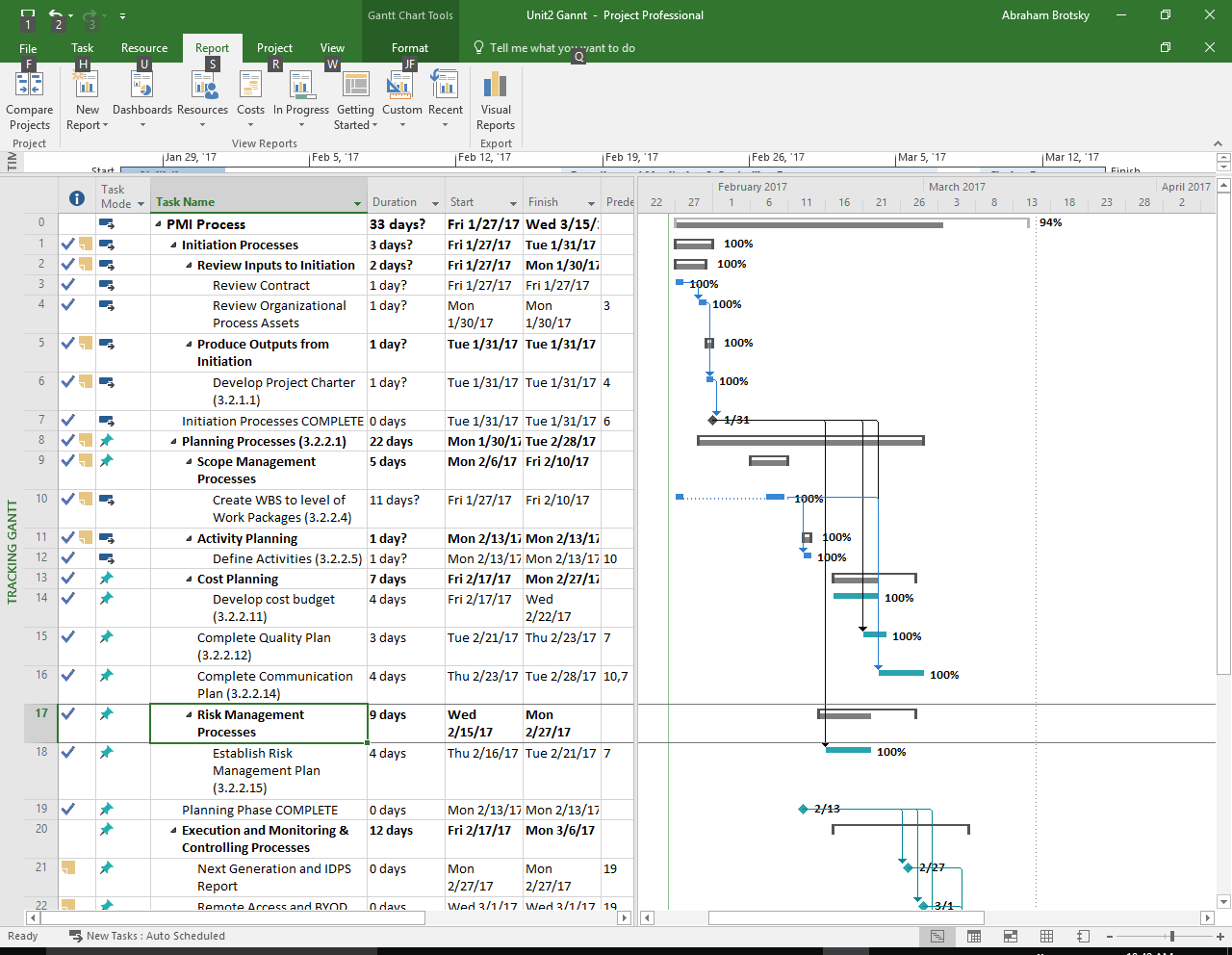 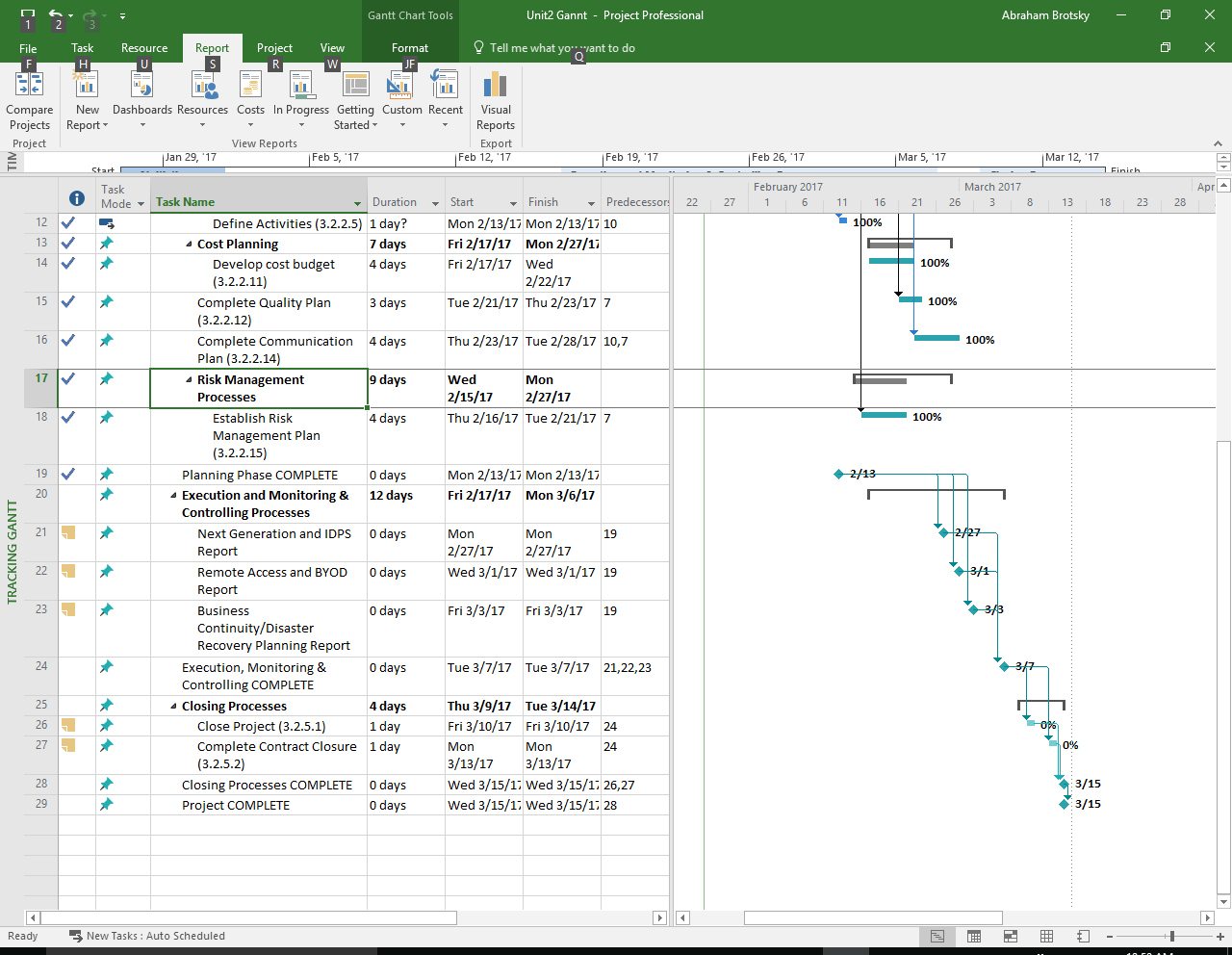 Project Roles and ResponsibilitiesCommunications PlanThis plan provides a framework for informing, involving, and obtaining buy-in from all participants throughout the duration of the project.Audience This communication plan is for the following audiences:Project SponsorCTOProject ManagerManager of EmployeesIT SpecialistCommunications Methodology The communications methodology utilizes three directions for effective communication: Top-Down It is crucial that everyone involved in the project gets their fair share of air time and input regarding the deliverables of the project and their implementation. To facilitate direct involvement from all levels of the company, it is very important that executives make themselves available, open and amenable to managers, employees, all stakeholders and their ideas. This project is not the result of an individual or group of individuals, but a result of the entire company processing the information together to the best of their abilities. As such, executives must see to it that they can have open communication with all levels of the company and they do not block out anyone in the company who may in any way have a stake in the success and outcomes of the project.Bottom-Up To ensure that employees at all levels of the company will adapt to and welcome the changes of the intended project, it is important to communicate to every employee that their input is important and makes a difference. It cannot seem like the executives made all the decisions and left the rest of the company in the dark. In order to accomplish across-the-board implementation and adaption of the project, the end-users and lower level employees must approve of the changes and understand that their combined input and insights are what drives the project.Middle-Out For the company to fully grasp and accept the project output, it is necessary that the core of the company’s functioning be up-to-date with changes being made. It is not enough for executives to be open-minded and available and for lower level employees to be on-board, barring the approach that a communal exchange must occur. At the end of the day, the company as a whole must jointly adopt the new system and work on it together as a team.APPROVALSSign-off SheetI have read the above Project Plan and will abide by its terms and conditions and pledge my full commitment and support for the Project Plan.Project Sponsor:  	 	DateProject Manager:  	 	DateCTO:  		DateIT Specialist:  		DateQuantity per WeekQuantity per WeekQuantity per WeekQuantity per WeekQuantity per WeekExpenseCost per UnitWeek 2Week 3Week 4Week 5Week 6Sub TotalTotalLabor by hour $                        35.00 101010101555 $  1,925.00 Consultation fees $                        40.00 121217 $     280.00 Interviews $                        45.00 6420012 $     540.00 Workshops $                        65.00 002349 $     585.00 Training $                     100.00 002349 $     900.00 Policy Implementation $                  5,500.00 000011 $  5,500.00 Grand TotalGrand Total $  9,730.00 RiskRisk LevelL/M/HLikelihood of EventMitigation StrategyProject SizePerson HoursH: Over 55CertaintyAssigned Project Manager, engaged IT Specialist, comprehensive project management approach and communications plan Estimated Project ScheduleM: Over 3 weeksLikelyCreated comprehensive project timeline with frequent baseline reviewsProject DefinitionProject Scope CreepL: Scope generally defined, subject to revisionUnlikely Scope intially defined in project plan, reviewed Weekly by Project Manager and CTO to prevent undetected scope creep IT Specialist Project Deliverables unclearL: Well definedUnlikelyIncluded in project plan, subject to amendment Cost Estimates UnrealisticL: Thoroughly predicted by industry experts using proven practices to 15% margin of errorUnlikelyIncluded in project plan, subject to amendment as new details regarding project scope are revealed Timeline Estimates UnrealisticM: Timeline assumes no derailmentSomewhat likelyTimeline reviewed Weekly by Project Manager and CTO to prevent undetected timeline departures Policy Creator Number of Times Team Has Done Prior Work with Vendor Creates Foreign RelationshipH: NeverCertaintyA comprehensive vendor evaluation and selection process (incorporated into Project Plan) will be employed to predict and define the relationship between the department and the vendorTeam’s Lack of Knowledge of PackageM: Conceptual understandingSomewhat likelyComprehensive vendor evaluation and selection process incorporated into Project Plan will assist the team in better understanding the package offering(s)Poor Functional Match of Package to Initial System RequirementsL: Minimal customization requiredUnlikely Although a package has not yet been selected, the IT Specialist has compared the initial requirements with available functionality and determined that a functional match to the initial requirements is very likely. Vendor selection will be based, in part, on how well the proposed application matches defined functional specifications.Team’s Involvement in Package Selection Impacts Success of ImplementationL: High involvement in selectionUnlikelyComprehensive vendor evaluation and selection process incorporated into Project PlanRoleResponsibilitiesParticipant(s)Project SponsorUltimate decision-maker and tie-breakerProvide project oversight and guidanceReview/approve some project elementsABC CompanyCorporate Technology OfficerCommits department resourcesApproves major funding and resource allocation strategies, and significant changes to funding/resource allocationResolves conflicts and issuesProvides direction to the Project Manager Review project deliverablesAllison SweeneyProject ManagerManages project in accordance to the project planServes as liaison to the CTO Receive guidance from CTO Supervises IT SpecialistsSupervise vendor(s)Provide overall project directionDirect/lead team members toward project objectivesHandle problem resolutionManages the project budgetKarl RoveIT SpecialistUnderstand the user needs and business processes of their areaAct as consumer advocate in representing their areaCommunicate project goals, status and progress throughout the project to personnel in their areaReview and approve project deliverablesCreates or helps create work productsCoordinates participation of work groups, individuals and stakeholdersProvide knowledge and recommendationsHelps identify and remove project barriersAssure quality of products that will meet the project goals and objectivesIdentify risks and issues and help in resolutionsAbraham BrotskyManager of EmployeesLend expertise and guidance as needed Rick Springfield